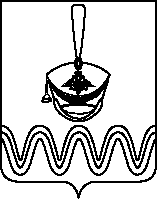 П О С Т А Н О В Л Е Н И ЕАДМИНИСТРАЦИИ БОРОДИНСКОГО СЕЛЬСКОГО ПОСЕЛЕНИЯПРИМОРСКО-АХТАРСКОГО РАЙОНАот 30.12.2021 г.                                                                                                    № 233станица БородинскаяО составлении и сроках представления годовой отчетности об исполнении бюджета Бородинского сельского поселения Приморско-Ахтарского района и годовой сводной бухгалтерской отчетности муниципальных бюджетных и автономных учреждений Бородинского сельского поселения Приморско-Ахтарского района за 2021 год и утверждении состава и сроков представления месячной и квартальной отчетности в 2022 годуВ соответствии со статьей 264.3 Бюджетного кодекса Российской Федерации, в целях качественного составления годовой бюджетной отчетности об исполнении бюджета Бородинского сельского поселения Приморско-Ахтарского района (далее – бюджетная отчетность) и сводной бухгалтерской отчетности муниципальных бюджетных и автономных учреждений (далее – бухгалтерская отчетность) главными администраторами средств местного бюджета (далее – главные администраторы), и своевременного представления их в финансовый орган Бородинского сельского поселения Приморско-Ахтарского района и финансовое управление администрации муниципального образования Приморско-Ахтарский район, администрация Бородинского сельского поселения п о с т а н о в л я е т:1. Определить порядок составления и перечень форм годовой, квартальной и месячной бюджетной и бухгалтерской отчетности в соответствии с требованиями:- приказа Министерства финансов Российской Федерации от 28 декабря 2010 г. № 191н «Об утверждении Инструкции о порядке составления и представления годовой, квартальной и месячной бюджетной отчетности об исполнении бюджетов бюджетной системы Российской Федерации» (с учетом изменений) (далее – Инструкция 191н) – для участников бюджетного процесса;- приказа Министерства финансов Российской Федерации от 25 марта   2011 г. № 33н «Об утверждении Инструкции о порядке составления, представления годовой, квартальной бухгалтерской отчётности государственных (муниципальных) бюджетных и автономных учреждений» (с учетом изменений) (далее – Инструкция 33н) – для муниципальных бюджетных и автономных учреждений;- приказа Министерства финансов Российской Федерации от 31 декабря 2016 г. № 256н «Об утверждении федерального стандарта бухгалтерского учета для организаций государственного сектора «Концептуальные основы бухгалтерского учета и отчетности организаций государственного сектора»;- приказа Министерства финансов Российской Федерации от 31 декабря 2016 г. № 260н «Об утверждении федерального стандарта бухгалтерского учета для организаций государственного сектора «Представление бухгалтерской (финансовой) отчетности»;- письма Министерства финансов Российской Федерации от 31 января  2011 г. № 06-02-10/3-978 «О порядке заполнения и представления Справочной таблицы к отчету об исполнении консолидированного бюджета субъекта Российской Федерации»;- письма Федерального казначейства от 11 декабря 2012 г. № 42-7.4-05/2.1-704 «О порядке составления и представления финансовыми органами субъектов Российской Федерации Отчета об использовании межбюджетных трансфертов из федерального бюджета субъектами Российской Федерации, муниципальными образованиями и территориальным государственным внебюджетным фондом (ф.0503324)».2. Утвердить:- сроки представления в электронном виде в финансовый орган Бородинского сельского поселения Приморско-Ахтарского района годовой бюджетной отчетности и бухгалтерской отчетности главными администраторами за 2021 год, в части предоставления формы 0503125 «Справка по консолидируемым расчетам» - 20 января 2022 года, в части предоставления отчетности, за исключением формы 0503125 «Справка по консолидируемым расчетам», - 31 января 2022 года;- форму 0503324К «Отчета об использовании межбюджетных трансфертов из краевого бюджета муниципальными образованиями и территориальным государственным внебюджетным фондом» (далее – ф.0503324К) согласно приложению № 1 к настоящему постановлению.3. Назначить ответственного по принятию бюджетной отчетности и бухгалтерской отчетности, а также пояснительных записок к ним, за 2021 год, согласно Инструкции 191н, Инструкции 33н, ведущего специалиста администрации Бородинского сельского поселения Приморско-Ахтарского района А.В. Сущанскую (далее – ответственный специалист администрации).4. Ответственному специалисту администрации:- проанализировать показатели бюджетной отчетности и бухгалтерской отчетности, а также пояснительных записок к ним;- обеспечить сверку показателей годовой бюджетной отчетности и бухгалтерской отчетности по кассовому исполнению местного бюджета с Отделом № 40 Управления Федерального казначейства по Краснодарскому краю;- обеспечить введение дополнительной формы годовой бюджетной отчетности и бухгалтерской отчетности согласно приложению № 1 к настоящему постановлению.5. Установить сроки представления в электронном виде в финансовый орган Бородинского сельского поселения Приморско-Ахтарского района квартальной бюджетной отчетности и бухгалтерской отчетности главными администраторами в 2022 году согласно приложению № 2 к настоящему постановлению.6. Установить сроки представления в электронном виде в финансовый орган Бородинского сельского поселения Приморско-Ахтарского района месячной бюджетной отчетности и бухгалтерской отчетности главными администраторами в 2022 году согласно приложению № 3 к настоящему постановлению.7. При заполнении ф. 0503324К графы «ОКТМО контрагента» не заполняются.Раздел 3 «Анализ причин образования остатков целевых средств»                  ф. 0503324К по состоянию на 1 апреля 2022 года, 1 июля 2022 года, 1 октября 2022 года не заполняется. В разделе 3 «Анализ причин образования остатков целевых средств»           ф. 0503324К по состоянию на 1 января 2022 года в графах 5 и 6 отражаются соответственно код и наименование причины образования целевых средств:01 – уменьшение фактической численности получателей средств по сравнению с запланированной;02 – экономия, сложившаяся в результате оптимизации цены поставки товаров, выполнения работ (оказания услуг) по итогам проведения конкурсных процедур;03 – поступление от возврата остатков, образовавшихся за счет восстановленной в текущем году дебиторской задолженности прошлых лет;04 – иные причины, не отнесенные к причинам 01 – 03.Детальное описание причин образования остатков целевых средств указывается в текстовой части формы 0503160 «Пояснительная записка».8. Ответственному специалисту администрации:- довести настоящее постановление до главных администраторов;- обеспечить организацию работы по составлению и представлению в установленный срок в финансовое управление администрации муниципального образования Приморско-Ахтарский район годовой, квартальной, месячной отчетности об исполнении бюджета Бородинского сельского поселения Приморско-Ахтарского района, а также годовой и квартальной сводной бухгалтерской отчетности муниципальных бюджетных и автономных учреждений.9. Признать утратившим силу постановление администрации Бородинского сельского поселения Приморско-Ахтарского района от 20 января 2021 года № 13 «О составлении и сроках представления годовой отчетности об исполнении бюджета Бородинского сельского поселения Приморско-Ахтарского района за 2020 год и утверждении состава и сроков представления месячной и квартальной отчетности в 2021 году».10. Контроль за выполнением настоящего постановления оставляю за собой.11. Настоящее постановление вступает в силу со дня его подписания.Глава Бородинского сельского поселения Приморско-Ахтарского района                                                                   О.Г. АнастасПРИЛОЖЕНИЕ № 1УТВЕРЖДЕНпостановлением администрацииБородинского сельского поселенияПриморско-Ахтарского районаот 30.12.2021 г. № 233Глава Бородинского сельского поселенияПриморско-Ахтарского района                                                                                                                                                  О.Г. АнастасПРИЛОЖЕНИЕ № 2УТВЕРЖДЕНЫпостановлением администрацииБородинского сельского поселенияПриморско-Ахтарского районаот 30.12.2021 г. № 233СРОКИпредставления квартальной бюджетной и сводной бухгалтерской отчетности муниципальных бюджетных и автономных учреждений Бородинского сельского поселения Приморско-Ахтарского района в 2022 годуГлава Бородинского сельского поселения Приморско-Ахтарского района                                                                   О.Г. АнастасПРИЛОЖЕНИЕ № 3УТВЕРЖДЕНЫпостановлением администрацииБородинского сельского поселенияПриморско-Ахтарского районаот 30.12.2021 г. № 233СРОКИпредставления месячной бюджетной отчетности в 2022 годуГлава Бородинского сельского поселенияПриморско-Ахтарского района                                                                   О.Г. АнастасОТЧЕТОТЧЕТОТЧЕТОТЧЕТОТЧЕТОТЧЕТОТЧЕТОТЧЕТОТЧЕТОТЧЕТОТЧЕТОТЧЕТОТЧЕТОТЧЕТОТЧЕТОТЧЕТОТЧЕТОТЧЕТОТЧЕТОТЧЕТОТЧЕТОТЧЕТОТЧЕТОТЧЕТОТЧЕТОТЧЕТОТЧЕТоб использовании межбюджетных трансфертов из краевого бюджетаоб использовании межбюджетных трансфертов из краевого бюджетаоб использовании межбюджетных трансфертов из краевого бюджетаоб использовании межбюджетных трансфертов из краевого бюджетаоб использовании межбюджетных трансфертов из краевого бюджетаоб использовании межбюджетных трансфертов из краевого бюджетаоб использовании межбюджетных трансфертов из краевого бюджетаоб использовании межбюджетных трансфертов из краевого бюджетаоб использовании межбюджетных трансфертов из краевого бюджетаоб использовании межбюджетных трансфертов из краевого бюджетаоб использовании межбюджетных трансфертов из краевого бюджетаоб использовании межбюджетных трансфертов из краевого бюджетаоб использовании межбюджетных трансфертов из краевого бюджетаоб использовании межбюджетных трансфертов из краевого бюджетаоб использовании межбюджетных трансфертов из краевого бюджетаоб использовании межбюджетных трансфертов из краевого бюджетаоб использовании межбюджетных трансфертов из краевого бюджетаоб использовании межбюджетных трансфертов из краевого бюджетаоб использовании межбюджетных трансфертов из краевого бюджетаоб использовании межбюджетных трансфертов из краевого бюджетаоб использовании межбюджетных трансфертов из краевого бюджетаоб использовании межбюджетных трансфертов из краевого бюджетаоб использовании межбюджетных трансфертов из краевого бюджетаоб использовании межбюджетных трансфертов из краевого бюджетаоб использовании межбюджетных трансфертов из краевого бюджетаоб использовании межбюджетных трансфертов из краевого бюджетаоб использовании межбюджетных трансфертов из краевого бюджетамуниципальными образованиями и территориальным государственным внебюджетным фондоммуниципальными образованиями и территориальным государственным внебюджетным фондоммуниципальными образованиями и территориальным государственным внебюджетным фондоммуниципальными образованиями и территориальным государственным внебюджетным фондоммуниципальными образованиями и территориальным государственным внебюджетным фондоммуниципальными образованиями и территориальным государственным внебюджетным фондоммуниципальными образованиями и территориальным государственным внебюджетным фондоммуниципальными образованиями и территориальным государственным внебюджетным фондоммуниципальными образованиями и территориальным государственным внебюджетным фондоммуниципальными образованиями и территориальным государственным внебюджетным фондоммуниципальными образованиями и территориальным государственным внебюджетным фондоммуниципальными образованиями и территориальным государственным внебюджетным фондоммуниципальными образованиями и территориальным государственным внебюджетным фондоммуниципальными образованиями и территориальным государственным внебюджетным фондоммуниципальными образованиями и территориальным государственным внебюджетным фондоммуниципальными образованиями и территориальным государственным внебюджетным фондоммуниципальными образованиями и территориальным государственным внебюджетным фондоммуниципальными образованиями и территориальным государственным внебюджетным фондоммуниципальными образованиями и территориальным государственным внебюджетным фондоммуниципальными образованиями и территориальным государственным внебюджетным фондоммуниципальными образованиями и территориальным государственным внебюджетным фондоммуниципальными образованиями и территориальным государственным внебюджетным фондоммуниципальными образованиями и территориальным государственным внебюджетным фондоммуниципальными образованиями и территориальным государственным внебюджетным фондоммуниципальными образованиями и территориальным государственным внебюджетным фондоммуниципальными образованиями и территориальным государственным внебюджетным фондоммуниципальными образованиями и территориальным государственным внебюджетным фондомКОДЫКОДЫКОДЫКОДЫФорма по ОКУДФорма по ОКУДФорма по ОКУДФорма по ОКУДФорма по ОКУДФорма по ОКУД0503324K0503324K0503324K0503324Kна 1 __________ 20__ г.на 1 __________ 20__ г.на 1 __________ 20__ г.на 1 __________ 20__ г.на 1 __________ 20__ г.на 1 __________ 20__ г.на 1 __________ 20__ г.на 1 __________ 20__ г.на 1 __________ 20__ г.на 1 __________ 20__ г.на 1 __________ 20__ г.на 1 __________ 20__ г.на 1 __________ 20__ г.на 1 __________ 20__ г.на 1 __________ 20__ г.на 1 __________ 20__ г.ДатаДатаДатаДатаДатаДатаНаименование финансового органапо ОКПОпо ОКПОпо ОКПОпо ОКПОпо ОКПОпо ОКПОНаименование бюджетапо ОКТМОпо ОКТМОпо ОКТМОпо ОКТМОпо ОКТМОпо ОКТМОПериодичность: квартальная, годоваяквартальная, годоваяквартальная, годоваяквартальная, годоваяквартальная, годоваяквартальная, годоваяквартальная, годоваяквартальная, годоваяквартальная, годоваяквартальная, годоваяквартальная, годоваяквартальная, годоваяквартальная, годоваяквартальная, годоваяквартальная, годоваяквартальная, годоваяЕдиница измерения: рубЕдиница измерения: рубЕдиница измерения: рубЕдиница измерения: рубЕдиница измерения: рубЕдиница измерения: рубЕдиница измерения: рубЕдиница измерения: рубЕдиница измерения: рубЕдиница измерения: рубЕдиница измерения: рубЕдиница измерения: рубЕдиница измерения: рубЕдиница измерения: рубЕдиница измерения: рубЕдиница измерения: рубЕдиница измерения: рубпо ОКЕИпо ОКЕИпо ОКЕИпо ОКЕИпо ОКЕИпо ОКЕИ3833833833831. Движение целевых средств1. Движение целевых средств1. Движение целевых средств1. Движение целевых средств1. Движение целевых средств1. Движение целевых средств1. Движение целевых средств1. Движение целевых средств1. Движение целевых средств1. Движение целевых средств1. Движение целевых средств1. Движение целевых средств1. Движение целевых средств1. Движение целевых средств1. Движение целевых средств1. Движение целевых средств1. Движение целевых средств1. Движение целевых средств1. Движение целевых средств1. Движение целевых средств1. Движение целевых средств1. Движение целевых средств1. Движение целевых средств1. Движение целевых средств1. Движение целевых средств1. Движение целевых средств1. Движение целевых средствНаименование
показателяКод
главы
по
БККод целевой статьи расходов
по БККод целевой статьи расходов
по БККод доходов
по БКОКТМО контрагентаОКТМО контрагентаОстаток на начало отчетного периодаОстаток на начало отчетного периодаОстаток на начало отчетного периодаПоступило
из краевого бюджетаПоступило
из краевого бюджетаПоступило
из краевого бюджетаКассовый
расходКассовый
расходВосстановлено остатков межбюджет-
ного трансферта
прошлых летВосстановлено остатков межбюджет-
ного трансферта
прошлых летВозвращено неиспользованных остатков прошлых
лет в краевой бюджетВозвращено неиспользованных остатков прошлых
лет в краевой бюджетВозвращено
из краевого бюджета в объеме потребности
в расходованииВозвращено
из краевого бюджета в объеме потребности
в расходованииВозвращено
из краевого бюджета в объеме потребности
в расходованииОстаток на конец отчетного периодаОстаток на конец отчетного периодаОстаток на конец отчетного периодаОстаток на конец отчетного периодаОстаток на конец отчетного периодаНаименование
показателяКод
главы
по
БККод целевой статьи расходов
по БККод целевой статьи расходов
по БККод доходов
по БКОКТМО контрагентаОКТМО контрагентавсеговсегов том числе потребность
в котором подтвержденаПоступило
из краевого бюджетаПоступило
из краевого бюджетаПоступило
из краевого бюджетаКассовый
расходКассовый
расходВосстановлено остатков межбюджет-
ного трансферта
прошлых летВосстановлено остатков межбюджет-
ного трансферта
прошлых летВозвращено неиспользованных остатков прошлых
лет в краевой бюджетВозвращено неиспользованных остатков прошлых
лет в краевой бюджетВозвращено
из краевого бюджета в объеме потребности
в расходованииВозвращено
из краевого бюджета в объеме потребности
в расходованииВозвращено
из краевого бюджета в объеме потребности
в расходованиивсего
(гр. 6 + гр. 8 +
гр. 10 - гр. 9 -
(гр. 11 - гр. 12))всего
(гр. 6 + гр. 8 +
гр. 10 - гр. 9 -
(гр. 11 - гр. 12))всего
(гр. 6 + гр. 8 +
гр. 10 - гр. 9 -
(гр. 11 - гр. 12))в том числе подлежащий возврату
в краевой бюджет1233455667888991010111112121213131314Сумма межбюджетных трансфертов, всегоXXXXXXв том числеXXXXXиз них2. Расходование целевых средств2. Расходование целевых средств2. Расходование целевых средств2. Расходование целевых средств2. Расходование целевых средств2. Расходование целевых средств2. Расходование целевых средств2. Расходование целевых средств2. Расходование целевых средств2. Расходование целевых средств2. Расходование целевых средств2. Расходование целевых средств2. Расходование целевых средств2. Расходование целевых средств2. Расходование целевых средств2. Расходование целевых средств2. Расходование целевых средств2. Расходование целевых средств2. Расходование целевых средств2. Расходование целевых средств2. Расходование целевых средств2. Расходование целевых средств2. Расходование целевых средств2. Расходование целевых средств2. Расходование целевых средств2. Расходование целевых средств2. Расходование целевых средствНаименование
показателяНаименование
показателяНаименование
показателяНаименование
показателяНаименование
показателяНаименование
показателяНаименование
показателяНаименование
показателяКод
главы
по БККод
главы
по БККод
главы
по БККод
главы
по БКОКТМО контрагентаОКТМО контрагентаОКТМО контрагентаОКТМО контрагентаКод расхода по БК *
(код раздела, подраздела,
целевой статьи расходов,
КВР)Код расхода по БК *
(код раздела, подраздела,
целевой статьи расходов,
КВР)Код расхода по БК *
(код раздела, подраздела,
целевой статьи расходов,
КВР)Код расхода по БК *
(код раздела, подраздела,
целевой статьи расходов,
КВР)Сумма кассового расходаСумма кассового расходаСумма кассового расходаСумма кассового расходаСумма кассового расходаСумма кассового расходаСумма кассового расхода111111112222333344445555555Расходы целевых средств, всего:Расходы целевых средств, всего:Расходы целевых средств, всего:Расходы целевых средств, всего:Расходы целевых средств, всего:Расходы целевых средств, всего:Расходы целевых средств, всего:Расходы целевых средств, всего:XXXXXXXXXXXXв том числев том числев том числев том числев том числев том числев том числев том числеXXXXXXXXиз нихиз нихиз нихиз нихиз нихиз нихиз нихиз них3. Анализ причин образования остатков целевых средств3. Анализ причин образования остатков целевых средств3. Анализ причин образования остатков целевых средств3. Анализ причин образования остатков целевых средств3. Анализ причин образования остатков целевых средств3. Анализ причин образования остатков целевых средств3. Анализ причин образования остатков целевых средств3. Анализ причин образования остатков целевых средств3. Анализ причин образования остатков целевых средств3. Анализ причин образования остатков целевых средств3. Анализ причин образования остатков целевых средств3. Анализ причин образования остатков целевых средств3. Анализ причин образования остатков целевых средств3. Анализ причин образования остатков целевых средств3. Анализ причин образования остатков целевых средств3. Анализ причин образования остатков целевых средств3. Анализ причин образования остатков целевых средств3. Анализ причин образования остатков целевых средств3. Анализ причин образования остатков целевых средств3. Анализ причин образования остатков целевых средств3. Анализ причин образования остатков целевых средств3. Анализ причин образования остатков целевых средств3. Анализ причин образования остатков целевых средств3. Анализ причин образования остатков целевых средств3. Анализ причин образования остатков целевых средств3. Анализ причин образования остатков целевых средств3. Анализ причин образования остатков целевых средствНаименование
показателяНаименование
показателяНаименование
показателяНаименование
показателяНаименование
показателяНаименование
показателяКод
главы
по БККод целевой статьи расходов
по БККод целевой статьи расходов
по БККод целевой статьи расходов
по БККод целевой статьи расходов
по БКОстаток на конец отчетного периодаОстаток на конец отчетного периодаОстаток на конец отчетного периодаКод причины образования остатка средствКод причины образования остатка средствКод причины образования остатка средствКод причины образования остатка средствПричина образования остатка средствПричина образования остатка средствПричина образования остатка средствПричина образования остатка средствПричина образования остатка средствПричина образования остатка средствПричина образования остатка средствПричина образования остатка средствПричина образования остатка средств1111112333344455556666666660.000.000.00РуководительРуководительРуководительРуководительРуководительРуководитель(подпись)(подпись)(подпись)(подпись)(расшифровка подписи)(расшифровка подписи)(расшифровка подписи)(расшифровка подписи)(расшифровка подписи)(расшифровка подписи)(расшифровка подписи)(расшифровка подписи)(расшифровка подписи)(расшифровка подписи)Руководитель финансово-экономической службыРуководитель финансово-экономической службыРуководитель финансово-экономической службыРуководитель финансово-экономической службыРуководитель финансово-экономической службыРуководитель финансово-экономической службы(подпись)(подпись)(подпись)(подпись)(расшифровка подписи)(расшифровка подписи)(расшифровка подписи)(расшифровка подписи)(расшифровка подписи)(расшифровка подписи)(расшифровка подписи)(расшифровка подписи)(расшифровка подписи)(расшифровка подписи)Главный бухгалтерГлавный бухгалтерГлавный бухгалтерГлавный бухгалтерГлавный бухгалтерГлавный бухгалтер(подпись)(подпись)(подпись)(подпись)(расшифровка подписи)(расшифровка подписи)(расшифровка подписи)(расшифровка подписи)(расшифровка подписи)(расшифровка подписи)(расшифровка подписи)(расшифровка подписи)(расшифровка подписи)(расшифровка подписи)Наименование форм отчетностиКод формыСрок представления123Справка по консолидируемым расчетам (по денежным расчетам) по счетам 120551560 (660), 120651560 (660), 120711540 (640), 130111710 (810), 130251830ф.0503125До 3 числа месяца, следующего за отчетнымОтчет об исполнении бюджета главного распорядителя, распорядителя, получателя бюджетных средств, главного администратора, администратора источников финансирования дефицита бюджета, главного администратора, администратора доходов бюджетаф.0503127До 4 числа месяца, следующего за отчетнымСправочная таблица к отчету об исполнении консолидированного бюджета субъекта РФф.0503387До 7 числа месяца, следующего за отчетнымОтчет об использовании межбюджетных трансфертов из федерального бюджета субъектами РФ, муниципальными образованиями и территориальным внебюджетным фондомф.0503324До 7 числа месяца, следующего за отчетнымСведения о количестве подведомственных учрежденийф.0503161До 7 числа месяца, следующего за отчетнымПояснительная записка (текстовый формат)ф.0503160До 7 числа месяца, следующего за отчетнымОтчет о движении денежных средств за полугодиеФ.0503123До 9 числа месяца, следующего за отчетнымСведения об исполнении бюджета ф.0503164 До 9 числа месяца, следующего за отчетнымОтчет о движении денежных средств учреждения за полугодиеФ.0503723До 9 числа месяца, следующего за отчетнымОтчет об исполнении учреждением плана его финансово-хозяйственной деятельностиф. 0503737До 9 числа месяца, следующего за отчетнымПояснительная запискаф.0503760До 9 числа месяца, следующего за отчетнымСведения об остатках денежных средств учрежденияф.0503779До 9 числа месяца, следующего за отчетным«Отчет о бюджетных обязательствах» – по показателям о принятии и исполнении получателями бюджетных средств бюджетных обязательств в ходе реализации национальных проектов (программ), комплексного плана модернизации и расширения магистральной инфраструктуры (региональных проектов в составе национальных проектов)ф.0503128- НПДо 13 числа месяца, следующего за отчетнымОтчет о бюджетных обязательствахф.0503128До 13 числа месяца, следующего за отчетнымСведения по дебиторской и кредиторской задолженностиф.0503169До 13 числа месяца, следующего за отчетнымСведения по дебиторской и кредиторской задолженности учрежденияф.0503769До 13 числа месяца, следующего за отчетнымОтчет об использовании межбюджетных трансфертов из краевого бюджета субъектами РФ, муниципальными образованиями и территориальным внебюджетным фондомф.0503324КДо 13 числа месяца, следующего за отчетным«Отчет об обязательствах учреждения» на 1 июля, на 1 октябряф. 0503738До 13 числа месяца, следующего за отчетным«Отчет об обязательствах учреждения» - по показателям о принятии и исполнении учреждением обязательств в ходе реализации национальных проектов (программ), комплексного плана модернизации и расширения магистральной инфраструктуры (региональных проектов в составе национальных проектов)ф. 0503738-НПДо 13 числа месяца, следующего за отчетнымНаименование форм отчетностиКод формыСрок представления123Справка по консолидируемым расчетам (по денежным расчетам) по счетам 120551560 (660), 120651560 (660), 120711540 (640), 130111710 (810), 130251830ф.0503125До 3 числа месяца, следующего за отчетнымПояснительная записка (текстовый формат)ф.0503160До 4 числа месяца, следующего за отчетнымОтчет об исполнении бюджета главного распорядителя, распорядителя, получателя бюджетных средств, главного администратора, администратора источников финансирования дефицита бюджета, главного администратора, администратора доходов бюджетаф.0503127До 4 числа месяца, следующего за отчетнымСправочная таблица к отчету об исполнении консолидированного бюджета субъекта РФф.0503387До 7 числа месяца, следующего за отчетным«Отчет о бюджетных обязательствах» - по показателям о принятии и исполнении получателями бюджетных средств бюджетных обязательств в ходе реализации национальных проектов (программ), комплексного плана модернизации и расширения магистральной инфраструктуры (региональных проектов в составе национальных проектов) (для городских округов, муниципальных районов, городских и сельских поселений)ф. 0503128-НПДо 16 числа месяца, следующего за отчетным«Отчет об обязательствах учреждения» - по показателям о принятии и исполнении учреждением обязательств в ходе реализации национальных проектов (программ), комплексного плана модернизации и расширения магистральной инфраструктуры (региональных проектов в составе национальных проектов)ф. 0503738-НПДо 16 числа месяца, следующего за отчетным«Пояснительная записка к балансу учреждения» (текстовый формат)Ф.0503760До 16 числа месяца, следующего за отчетным